First Name of Application CV No 1623078Whatsapp Mobile: +971504753686 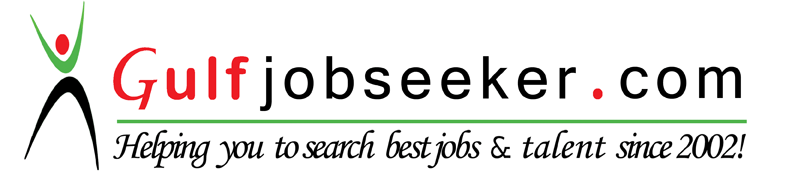 To get contact details of this candidate Purchase our CV Database Access on this link.http://www.gulfjobseeker.com/employer/services/buycvdatabase.php OBJECTIVETo seek a challenging position in a well-reputed organization, where I can utilize my potential skills and knowledge with a view to enhance my abilities and broaden my experience.SUMMARY I am in teaching profession with over six years of experience working in different schools in Rawalpindi, Islamabad and Dubai. Well organized with an ability to teach multiple classes simultaneously plus working in management as an effective and energetic leader. Believing a mature, constructive and eclectic teaching approach and effective working relationship between staff, students and parents are crucial to a responsive student attitude, a successful learning environment and meeting the needs of children and school mandates. PROFESSIONAL EXPERIENCE	 IN DUBAIH.H Sheikh Rashid Al Makhtoom School.  (Dubai)        Junior Teacher   (From March 2015 to Sep 2015)Responsible of all academic matters in class.Teach according to their needs.Doing all management work in Montessori.Program Guidance.Course planning.Counselling. Maintain Integrity and Professionalism.                  PROFESSIONAL EXPERIENCE IN PAKISTAN                  Learners Higher Secondary School     Junior  Teacher  Seminars and tutorials. Marking student papers. Member of departmental planning team to determine teaching programmed for the academic year. Takes feedback from students to improve teaching methodologies and content within the department/faculty; for example, will make changes to course material. Providing guidance and advice to students e.g. career advice or pastoral care regarding personal issues.EDUCATIONBACHELOR IN EDUCATION (B.ED)              AIOU                               2009-2010GRADUATION (B.A)                                           Punjab University           2005-2006INTERMIDIATE (F.S.C)                                     RWP BOARD                 2003-2004Computer Certification and Training Attended Montessori classes arranged by ITA. Participation certificate of capacity building Workshop of English, Mathematics & Science organized by ITA 3-Month computer networking course from Barani College Certificate of Participation in Win’s English Workshop Letter of Appreciation from Learners Secondary School 				Personal informationDate of Birth:		         27-09-1983Religion:		         IslamLanguagesEnglishURDUHINDI